Chemische Energie in BärlappsporenMaterialien: 		Schlauch, Trichter, GasbrennerChemikalien:		Bärlapp-Sporen (Lycopodium)Durchführung: 			Ein Spatellöffel der Bärlappsporen werden über einen Trichter in einen Schlauch gegeben. Anschließend werden die Sporen durch Pusten in den Schlauch in die Gasbrennerflamme bewegt. Beobachtung:			Die Bärlappsporen verbrennen unter plötzlicher Entwicklung einer heißen Flamme und mit hörbarem Zischen.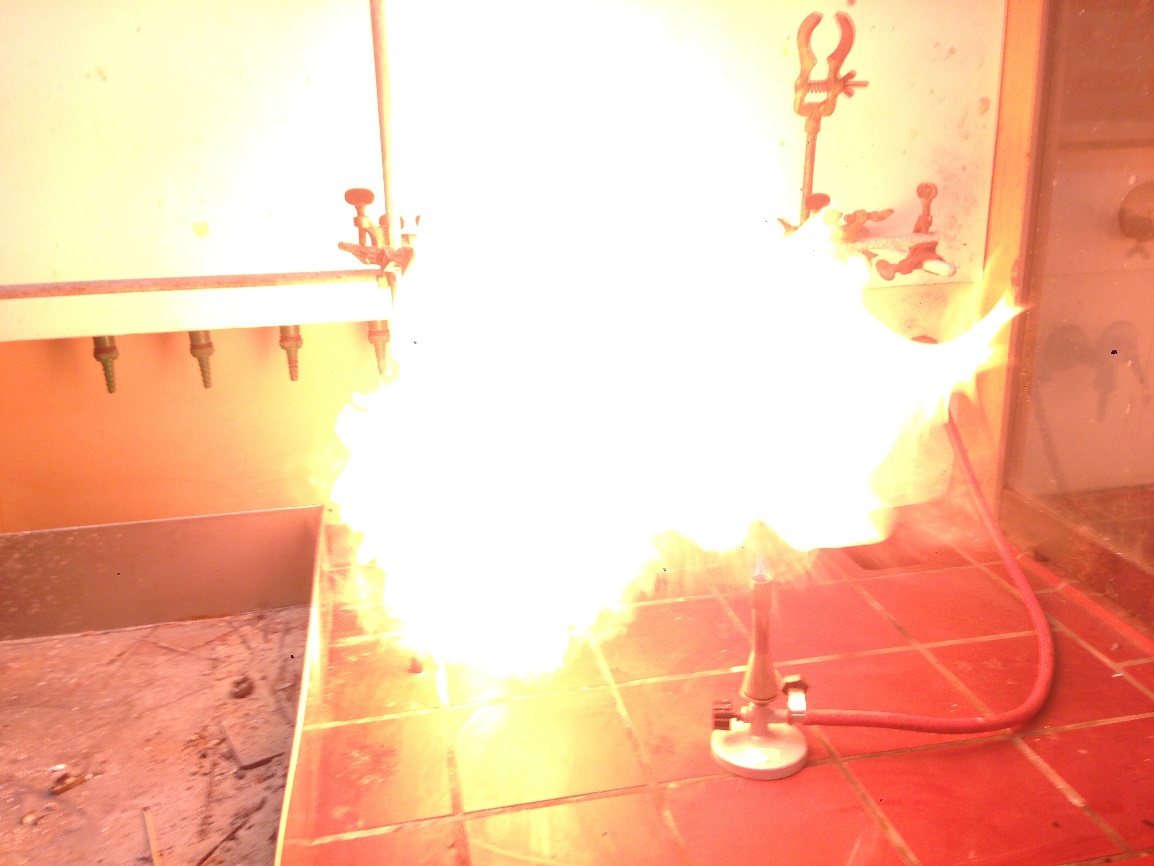 Abb. 1: Verbrennen von Bärlappsporen setzt schnell große Mengen chemischer Energie in Wärme, Licht- und kinetische Energie um.Deutung:		Die Bärlappsporen bestehen überwiegend aus Ölen und Proteinen. Diese Verbindungen sind sehr energiereich. Beim Verbrennen mit Luftsauerstoff zu Kohlenstoffdioxid und Wasser wird die gespeicherte chemische Energie zu Wärme, Licht und kinetischer Energie umgewandelt. Die Ausgangsstoffe der Reaktion besitzen energiereichere Bindungen als die Endprodukte der Reaktion. Die Differenz der chemischen Energien zwischen Ausgangsstoff und Endprodukten wurde in der Reaktion zu anderen Energieformen umgewandelt.